Câu 01:Viết chương trình Java trên máy tính lưu trong project ở thư mục có tên mã_sinh_viên + tên_bạn ở ổ E, (ví dụ E:\1861030069_Long), thực hiện yêu cầu sau:  1.	Thiết kế giao diện như hình sau: 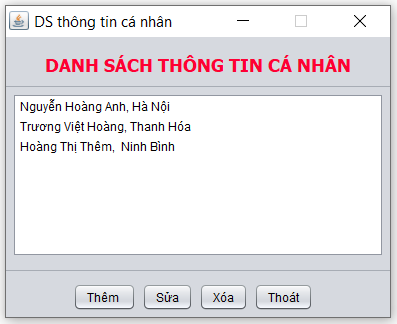 2.   - Khi chạy chương trình form xuất hiện giữa màn hình, vô hiêu hóa chế độ phóng to form, vô hiệu hóa chế độ thoát form khi bấm vào close (1.5đ)      - Xử lý sự kiện cho button thoát 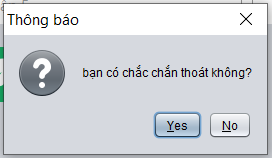 3. Khi bấm vào button Thêm => xuất hiện form dạng diaglog cho phép thêm dữ liệu nếu đã nhập đầy đủ thông tin khi click vào Đồng ý (sẽ thêm dữ liệu vào danh sách của form)  click vào Hủy bỏ => thoát form nhập thông tin. 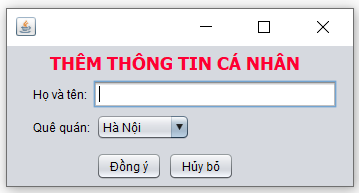 Câu 02:Viết chương trình Java trên máy tính lưu trong project ở thư mục có tên mã_sinh_viên + tên_bạn ở ổ E, (ví dụ E:\1861030069_Long), thực hiện yêu cầu sau:  1.	Thiết kế giao diện như hình sau: 2.   - Khi chạy chương trình form xuất hiện giữa màn hình, vô hiêu hóa chế độ phóng to form, vô hiệu hóa chế độ thoát form khi bấm vào close (1.5đ)      - Xử lý sự kiện cho button thoát 3.  Khi bấm vào button Sửa => hiển thi form dạng diaglog, chứa dữ liệu cần sửa, cho phép sửa dữ liệu đã nhập đầy đủ thông tin khi click vào Đồng ý, click vào Hủy bỏ => thoát form sửa thông tin.  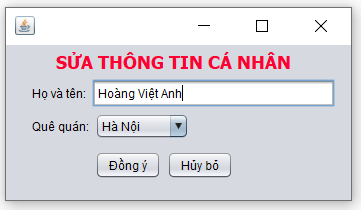 Câu 03:Viết chương trình Java trên máy tính lưu trong project ở thư mục có tên mã_sinh_viên + tên_bạn ở ổ E, (ví dụ E:\1861030069_Long), thực hiện yêu cầu sau:  1.	Thiết kế giao diện như hình sau 2. Yêu cầu:	Khi chạy chương trình form xuất hiện giữa màn hình, vô hiêu hóa chế độ phóng to form, vô hiệu hóa chế độ thoát form khi bấm vào close (1.5đ)Xử lý sự kiện cho button thoát 3. Chọn dữ liệu cần xóa và click vào button Xóa => hiển thị dialog có thông tin dữ liệu cần xóa, cho phép xóa dữ liệu chọn khi click vào Đồng ý, click vào Hủy bỏ => thoát form xóa thông tin.  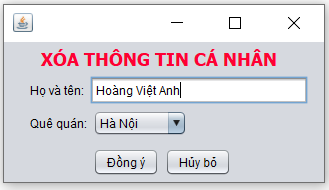 Câu 04:Viết chương trình Java trên máy tính lưu trong project ở thư mục có tên mã_sinh_viên + tên_bạn ở ổ E, (ví dụ E:\1861030069_Long), thực hiện yêu cầu sau:  1.	Thiết kế giao diện như hình sau: 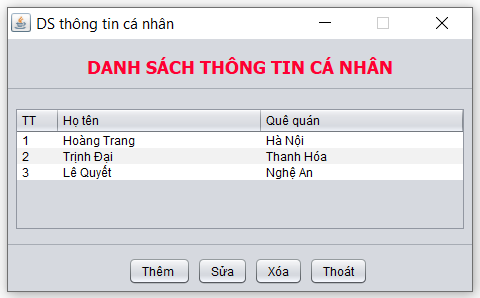 2.   - Khi chạy chương trình form xuất hiện giữa màn hình, vô hiêu hóa chế độ phóng to form, vô hiệu hóa chế độ thoát form khi bấm vào close (1.5đ)      - Xử lý sự kiện cho button thoát 3. Khi bấm vào button Thêm => xuất hiện form dạng diaglog cho phép thêm dữ liệu nếu đã nhập đầy đủ thông tin khi click vào Đồng ý (sẽ thêm dữ liệu vào danh sách của form)  click vào Hủy bỏ => thoát form nhập thông tin. Câu 05:Viết chương trình Java trên máy tính lưu trong project ở thư mục có tên mã_sinh_viên + tên_bạn ở ổ E, (ví dụ E:\1861030069_Long), thực hiện yêu cầu sau:  1.	Thiết kế giao diện như hình sau: 2.   - Khi chạy chương trình form xuất hiện giữa màn hình, vô hiêu hóa chế độ phóng to form, vô hiệu hóa chế độ thoát form khi bấm vào close (1.5đ)      - Xử lý sự kiện cho button thoát 3.  Khi bấm vào button Sửa => hiển thi form dạng diaglog, chứa dữ liệu cần sửa, cho phép sửa dữ liệu đã nhập đầy đủ thông tin khi click vào Đồng ý, click vào Hủy bỏ => thoát form sửa thông tin.  Câu 06:Viết chương trình Java trên máy tính lưu trong project ở thư mục có tên mã_sinh_viên + tên_bạn ở ổ E, (ví dụ E:\1861030069_Long), thực hiện yêu cầu sau:  1.	Thiết kế giao diện như hình sau 2. Yêu cầu:	Khi chạy chương trình form xuất hiện giữa màn hình, vô hiêu hóa chế độ phóng to form, vô hiệu hóa chế độ thoát form khi bấm vào close (1.5đ)Xử lý sự kiện cho button thoát 3. Chọn dữ liệu cần xóa và click vào button Xóa => hiển thị dialog có thông tin dữ liệu cần xóa, cho phép xóa dữ liệu chọn khi click vào Đồng ý, click vào Hủy bỏ => thoát form xóa thông tin.  Câu 07:Viết chương trình Java trên máy tính lưu trong project ở thư mục có tên mã_sinh_viên + tên_bạn ở ổ E, (ví dụ E:\1861030069_Long), thực hiện yêu cầu sau:  1.	Thiết kế giao diện như hình sau: 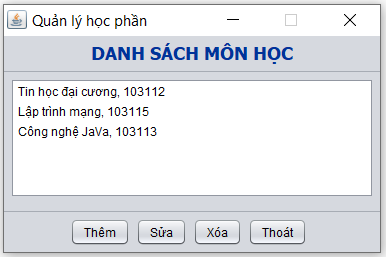 2. Yêu cầu:	Khi chạy chương trình form xuất hiện giữa màn hình, vô hiêu hóa chế độ phóng to form, vô hiệu hóa chế độ thoát form khi bấm vào close (1.5đ)Xử lý sự kiện cho button thoát 3. Khi bấm vào button Thêm => hiển thị form dạng diaglog cho phép thêm dữ liệu nếu đã nhập đầy đủ thông tin khi click vào Đồng ý (sẽ thêm dữ liệu vào danh sách của form), click vào Hủy bỏ => thoát form nhập thông tin. 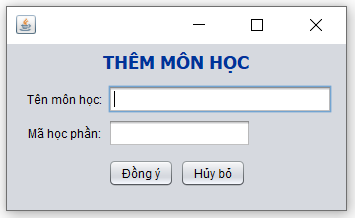 Câu 08:Viết chương trình Java trên máy tính lưu trong project ở thư mục có tên mã_sinh_viên + tên_bạn ở ổ E, (ví dụ E:\1861030069_Long), thực hiện yêu cầu sau:  1.	Thiết kế giao diện như hình sau: 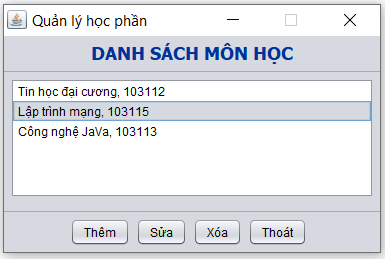 2. Yêu cầu:	Khi chạy chương trình form xuất hiện giữa màn hình, vô hiêu hóa chế độ phóng to form, vô hiệu hóa chế độ thoát form khi bấm vào close (1.5đ)Xử lý sự kiện cho button thoát 3.  Khi bấm vào button Sửa => hiển thi form dạng diaglog, chứa dữ liệu cần sửa, cho phép sửa dữ liệu đã nhập đầy đủ thông tin khi click vào Đồng ý, click vào Hủy bỏ => thoát form sửa thông tin.  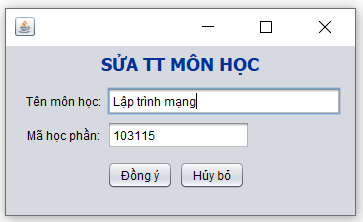 Câu 09:Viết chương trình Java trên máy tính lưu trong project ở thư mục có tên mã_sinh_viên + tên_bạn ở ổ E, (ví dụ E:\1861030069_Long), thực hiện yêu cầu sau:  1.	Thiết kế giao diện như hình sau: 2.   - Khi chạy chương trình form xuất hiện giữa màn hình, vô hiêu hóa chế độ phóng to form, vô hiệu hóa chế độ thoát form khi bấm vào close (1.5đ)      - Xử lý sự kiện cho button thoát 3. Chọn dữ liệu cần xóa và click vào button Xóa => hiển thị dialog có thông tin dữ liệu cần xóa, cho phép xóa dữ liệu chọn khi click vào Đồng ý, click vào Hủy bỏ => thoát form xóa thông tin.  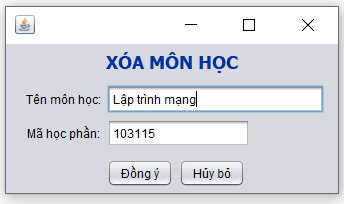 Câu 10:Viết chương trình Java trên máy tính lưu trong project ở thư mục có tên mã_sinh_viên + tên_bạn ở ổ E, (ví dụ E:\1861030069_Long), thực hiện yêu cầu sau:  1.	Thiết kế giao diện như hình sau: 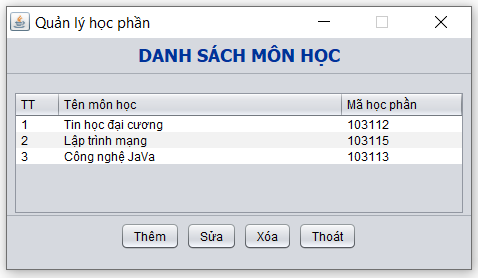 2. Yêu cầu:	Khi chạy chương trình form xuất hiện giữa màn hình, vô hiêu hóa chế độ phóng to form, vô hiệu hóa chế độ thoát form khi bấm vào close (1.5đ)Xử lý sự kiện cho button thoát 3. Khi bấm vào button Thêm => hiển thị form dạng diaglog cho phép thêm dữ liệu nếu đã nhập đầy đủ thông tin khi click vào Đồng ý (sẽ thêm dữ liệu vào danh sách của form), click vào Hủy bỏ => thoát form nhập thông tin. Câu 11:Viết chương trình Java trên máy tính lưu trong project ở thư mục có tên mã_sinh_viên + tên_bạn ở ổ E, (ví dụ E:\1861030069_Long), thực hiện yêu cầu sau:  1.	Thiết kế giao diện như hình sau: 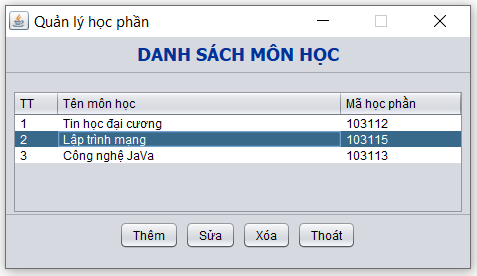 2. Yêu cầu:	Khi chạy chương trình form xuất hiện giữa màn hình, vô hiêu hóa chế độ phóng to form, vô hiệu hóa chế độ thoát form khi bấm vào close (1.5đ)Xử lý sự kiện cho button thoát 3.  Khi bấm vào button Sửa => hiển thi form dạng diaglog, chứa dữ liệu cần sửa, cho phép sửa dữ liệu đã nhập đầy đủ thông tin khi click vào Đồng ý, click vào Hủy bỏ => thoát form sửa thông tin.  Câu 12:Viết chương trình Java trên máy tính lưu trong project ở thư mục có tên mã_sinh_viên + tên_bạn ở ổ E, (ví dụ E:\1861030069_Long), thực hiện yêu cầu sau:  1.	Thiết kế giao diện như hình sau: 2.   - Khi chạy chương trình form xuất hiện giữa màn hình, vô hiêu hóa chế độ phóng to form, vô hiệu hóa chế độ thoát form khi bấm vào close (1.5đ)      - Xử lý sự kiện cho button thoát 3. Chọn dữ liệu cần xóa và click vào button Xóa => hiển thị dialog có thông tin dữ liệu cần xóa, cho phép xóa dữ liệu chọn khi click vào Đồng ý, click vào Hủy bỏ => thoát form xóa thông tin.  Câu 13:Viết chương trình Java trên máy tính lưu trong project ở thư mục có tên mã_sinh_viên + tên_bạn ở ổ E, (ví dụ E:\1861030069_Long), thực hiện yêu cầu sau:  1.	Thiết kế giao diện như hình sau: 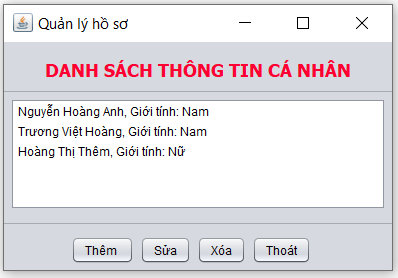 2.   - Khi chạy chương trình form xuất hiện giữa màn hình, vô hiêu hóa chế độ phóng to form, vô hiệu hóa chế độ thoát form khi bấm vào close (1.5đ)      - Xử lý sự kiện cho button thoát 3. Khi bấm vào button Thêm => xuất hiện form dạng diaglog cho phép thêm dữ liệu nếu đã nhập đầy đủ thông tin khi click vào Đồng ý (sẽ thêm dữ liệu vào danh sách của form) click vào Hủy bỏ => thoát form nhập thông tin. 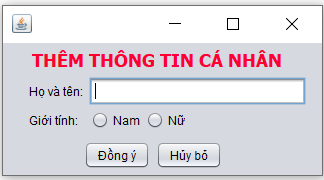 Câu 14:Viết chương trình Java trên máy tính lưu trong project ở thư mục có tên mã_sinh_viên + tên_bạn ở ổ E, (ví dụ E:\1861030069_Long), thực hiện yêu cầu sau:  1.	Thiết kế giao diện như hình sau: 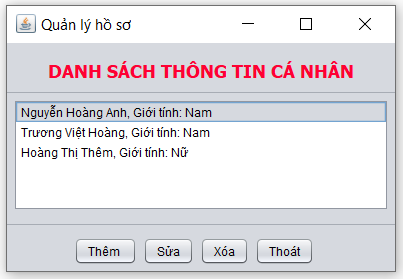 2.   - Khi chạy chương trình form xuất hiện giữa màn hình, vô hiêu hóa chế độ phóng to form, vô hiệu hóa chế độ thoát form khi bấm vào close (1.5đ)      - Xử lý sự kiện cho button thoát 3.  Khi bấm vào button Sửa => hiển thi form dạng diaglog, chứa dữ liệu cần sửa, cho phép sửa dữ liệu đã nhập đầy đủ thông tin khi click vào Đồng ý, click vào Hủy bỏ => thoát form sửa thông tin.  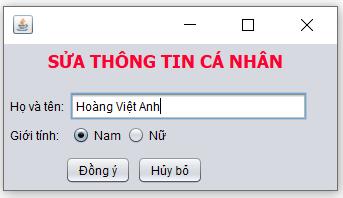 Câu 15:Viết chương trình Java trên máy tính lưu trong project ở thư mục có tên mã_sinh_viên + tên_bạn ở ổ E, (ví dụ E:\1861030069_Long), thực hiện yêu cầu sau:  1.	Thiết kế giao diện như hình sau 2. Yêu cầu:	Khi chạy chương trình form xuất hiện giữa màn hình, vô hiêu hóa chế độ phóng to form, vô hiệu hóa chế độ thoát form khi bấm vào close (1.5đ)Xử lý sự kiện cho button thoát 3. Chọn dữ liệu cần xóa và click vào button Xóa => hiển thị dialog có thông tin dữ liệu cần xóa, cho phép xóa dữ liệu chọn khi click vào Đồng ý, click vào Hủy bỏ => thoát form xóa thông tin.  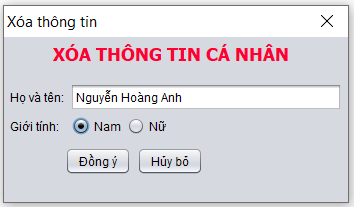 Câu 16:Viết chương trình Java trên máy tính lưu trong project ở thư mục có tên mã_sinh_viên + tên_bạn ở ổ E, (ví dụ E:\1861030069_Long), thực hiện yêu cầu sau:  1.	Thiết kế giao diện như hình sau: 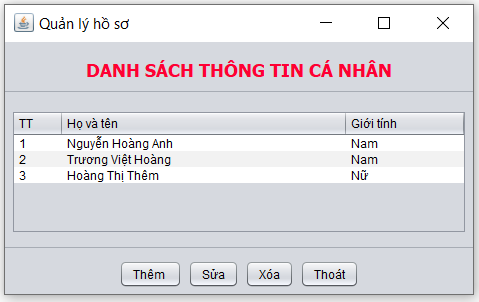 2.   - Khi chạy chương trình form xuất hiện giữa màn hình, vô hiêu hóa chế độ phóng to form, vô hiệu hóa chế độ thoát form khi bấm vào close (1.5đ)      - Xử lý sự kiện cho button thoát 3. Khi bấm vào button Thêm => xuất hiện form dạng diaglog cho phép thêm dữ liệu nếu đã nhập đầy đủ thông tin khi click vào Đồng ý (sẽ thêm dữ liệu vào danh sách của form)  click vào Hủy bỏ => thoát form nhập thông tin. Câu 17:Viết chương trình Java trên máy tính lưu trong project ở thư mục có tên mã_sinh_viên + tên_bạn ở ổ E, (ví dụ E:\1861030069_Long), thực hiện yêu cầu sau:  1.	Thiết kế giao diện như hình sau: 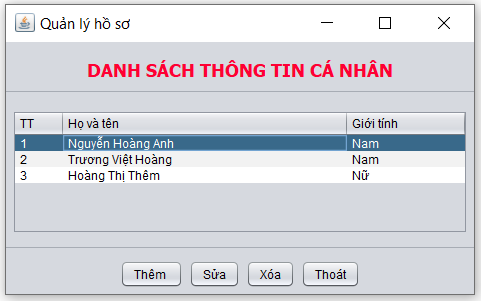 2.   - Khi chạy chương trình form xuất hiện giữa màn hình, vô hiêu hóa chế độ phóng to form, vô hiệu hóa chế độ thoát form khi bấm vào close (1.5đ)      - Xử lý sự kiện cho button thoát 3.  Khi bấm vào button Sửa => hiển thi form dạng diaglog, chứa dữ liệu cần sửa, cho phép sửa dữ liệu đã nhập đầy đủ thông tin khi click vào Đồng ý, click vào Hủy bỏ => thoát form sửa thông tin.  Câu 18:Viết chương trình Java trên máy tính lưu trong project ở thư mục có tên mã_sinh_viên + tên_bạn ở ổ E, (ví dụ E:\1861030069_Long), thực hiện yêu cầu sau:  1.	Thiết kế giao diện như hình sau 2.   - Khi chạy chương trình form xuất hiện giữa màn hình, vô hiêu hóa chế độ phóng to form, vô hiệu hóa chế độ thoát form khi bấm vào close (1.5đ)      - Xử lý sự kiện cho button thoát 3. Chọn dữ liệu cần xóa và click vào button Xóa => hiển thị dialog có thông tin dữ liệu cần xóa, cho phép xóa dữ liệu chọn khi click vào Đồng ý, click vào Hủy bỏ => thoát form xóa thông tin.  Câu 19:Viết chương trình Java trên máy tính lưu trong project ở thư mục có tên mã_sinh_viên + tên_bạn ở ổ E, (ví dụ E:\1861030069_Long), thực hiện yêu cầu sau:  1.	Thiết kế giao diện như hình sau: 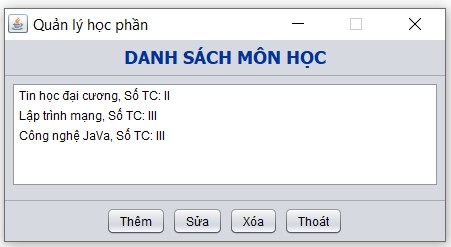 2.   - Khi chạy chương trình form xuất hiện giữa màn hình, vô hiêu hóa chế độ phóng to form, vô hiệu hóa chế độ thoát form khi bấm vào close (1.5đ)      - Xử lý sự kiện cho button thoát  3. Khi bấm vào button Thêm => xuất hiện form dạng diaglog cho phép thêm dữ liệu nếu đã nhập đầy đủ thông tin khi click vào Đồng ý (sẽ thêm dữ liệu vào danh sách của form)  click vào Hủy bỏ => thoát form nhập thông tin. 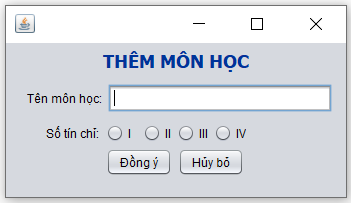 Câu 20:Viết chương trình Java trên máy tính lưu trong project ở thư mục có tên mã_sinh_viên + tên_bạn ở ổ E, (ví dụ E:\1861030069_Long), thực hiện yêu cầu sau:  1.	Thiết kế giao diện như hình sau: 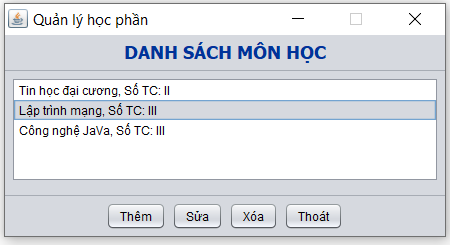 2.   - Khi chạy chương trình form xuất hiện giữa màn hình, vô hiêu hóa chế độ phóng to form, vô hiệu hóa chế độ thoát form khi bấm vào close (1.5đ)      - Xử lý sự kiện cho button thoát 3.  Khi bấm vào button Sửa => hiển thi form dạng diaglog, chứa dữ liệu cần sửa, cho phép sửa dữ liệu đã nhập đầy đủ thông tin khi click vào Đồng ý, click vào Hủy bỏ => thoát form sửa thông tin.  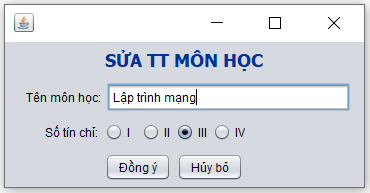 Câu 21:Viết chương trình Java trên máy tính lưu trong project ở thư mục có tên mã_sinh_viên + tên_bạn ở ổ E, (ví dụ E:\1861030069_Long), thực hiện yêu cầu sau:  1.	Thiết kế giao diện như hình sau 2. Yêu cầu:	Khi chạy chương trình form xuất hiện giữa màn hình, vô hiêu hóa chế độ phóng to form, vô hiệu hóa chế độ thoát form khi bấm vào close (1.5đ)Xử lý sự kiện cho button thoát 3. Chọn dữ liệu cần xóa và click vào button Xóa => hiển thị dialog có thông tin dữ liệu cần xóa, cho phép xóa dữ liệu chọn khi click vào Đồng ý, click vào Hủy bỏ => thoát form xóa thông tin.  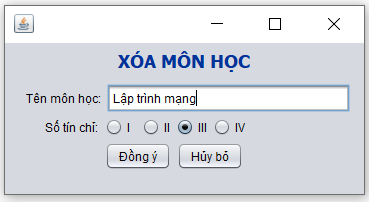 Câu 22:Viết chương trình Java trên máy tính lưu trong project ở thư mục có tên mã_sinh_viên + tên_bạn ở ổ E, (ví dụ E:\1861030069_Long), thực hiện yêu cầu sau:  1.	Thiết kế giao diện như hình sau: 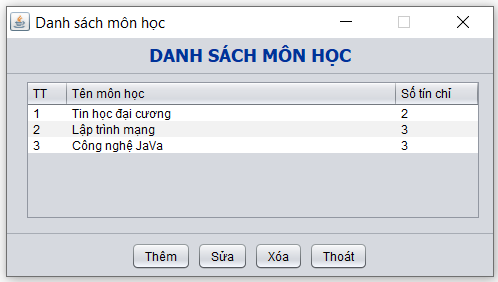 2.   - Khi chạy chương trình form xuất hiện giữa màn hình, vô hiêu hóa chế độ phóng to form, vô hiệu hóa chế độ thoát form khi bấm vào close (1.5đ)      - Xử lý sự kiện cho button thoát  3. Khi bấm vào button Thêm => xuất hiện form dạng diaglog cho phép thêm dữ liệu nếu đã nhập đầy đủ thông tin khi click vào Đồng ý (sẽ thêm dữ liệu vào danh sách của form)  click vào Hủy bỏ => thoát form nhập thông tin. Câu 23:Viết chương trình Java trên máy tính lưu trong project ở thư mục có tên mã_sinh_viên + tên_bạn ở ổ E, (ví dụ E:\1861030069_Long), thực hiện yêu cầu sau:  1.	Thiết kế giao diện như hình sau: 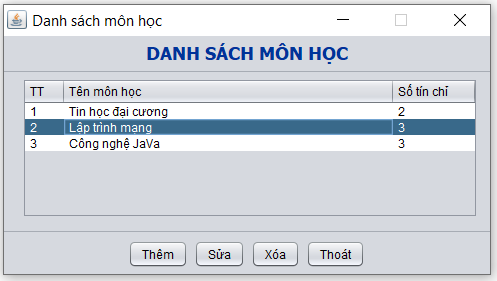 2.   - Khi chạy chương trình form xuất hiện giữa màn hình, vô hiêu hóa chế độ phóng to form, vô hiệu hóa chế độ thoát form khi bấm vào close (1.5đ)      - Xử lý sự kiện cho button thoát 3.  Khi bấm vào button Sửa => hiển thi form dạng diaglog, chứa dữ liệu cần sửa, cho phép sửa dữ liệu đã nhập đầy đủ thông tin khi click vào Đồng ý, click vào Hủy bỏ => thoát form sửa thông tin.  Câu 24:Viết chương trình Java trên máy tính lưu trong project ở thư mục có tên mã_sinh_viên + tên_bạn ở ổ E, (ví dụ E:\1861030069_Long), thực hiện yêu cầu sau:  1.	Thiết kế giao diện như hình sau 2. Yêu cầu:	Khi chạy chương trình form xuất hiện giữa màn hình, vô hiêu hóa chế độ phóng to form, vô hiệu hóa chế độ thoát form khi bấm vào close (1.5đ)Xử lý sự kiện cho button thoát 3. Chọn dữ liệu cần xóa và click vào button Xóa => hiển thị dialog có thông tin dữ liệu cần xóa, cho phép xóa dữ liệu chọn khi click vào Đồng ý, click vào Hủy bỏ => thoát form xóa thông tin.  Câu 25:Viết chương trình Java trên máy tính lưu trong project ở thư mục có tên mã_sinh_viên + tên_bạn ở ổ E, (ví dụ E:\1861030069_Long), thực hiện yêu cầu sau:  1.	Thiết kế giao diện như hình sau: 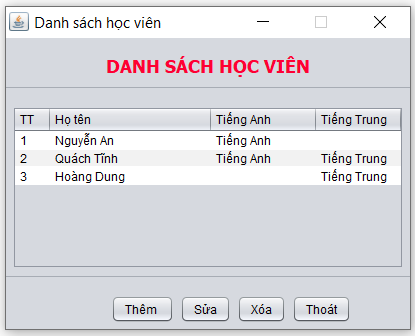 2.   - Khi chạy chương trình form xuất hiện giữa màn hình, vô hiêu hóa chế độ phóng to form, vô hiệu hóa chế độ thoát form khi bấm vào close (1.5đ)      - Xử lý sự kiện cho button thoát 3. Khi bấm vào button Thêm => xuất hiện form dạng diaglog cho phép thêm dữ liệu nếu đã nhập đầy đủ thông tin khi click vào Đồng ý (sẽ thêm dữ liệu vào danh sách của form)  click vào Hủy bỏ => thoát form nhập thông tin. 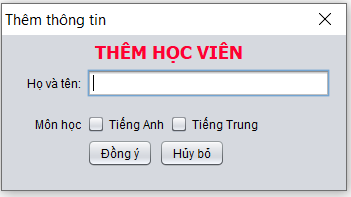 Câu 26:Viết chương trình Java trên máy tính lưu trong project ở thư mục có tên mã_sinh_viên + tên_bạn ở ổ E, (ví dụ E:\1861030069_Long), thực hiện yêu cầu sau:  1.	Thiết kế giao diện như hình sau: 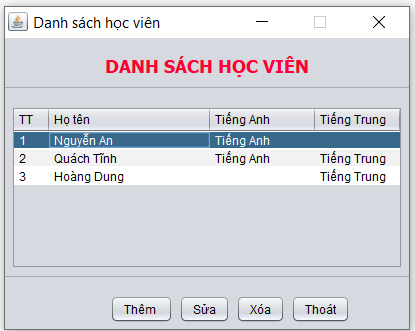 2.   - Khi chạy chương trình form xuất hiện giữa màn hình, vô hiêu hóa chế độ phóng to form, vô hiệu hóa chế độ thoát form khi bấm vào close (1.5đ)      - Xử lý sự kiện cho button thoát 3.  Khi bấm vào button Sửa => hiển thi form dạng diaglog, chứa dữ liệu cần sửa, cho phép sửa dữ liệu đã nhập đầy đủ thông tin khi click vào Đồng ý, click vào Hủy bỏ => thoát form sửa thông tin.  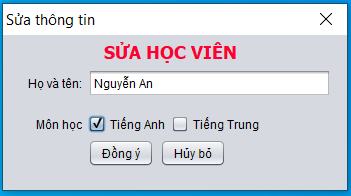 Câu 27:Viết chương trình Java trên máy tính lưu trong project ở thư mục có tên mã_sinh_viên + tên_bạn ở ổ E, (ví dụ E:\1861030069_Long), thực hiện yêu cầu sau:  1.	Thiết kế giao diện như hình sau 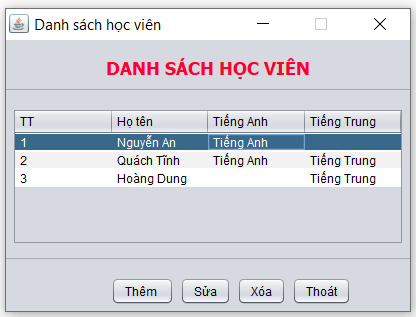 2.   - Khi chạy chương trình form xuất hiện giữa màn hình, vô hiêu hóa chế độ phóng to form, vô hiệu hóa chế độ thoát form khi bấm vào close (1.5đ)      - Xử lý sự kiện cho button thoát (1 đ)3. Chọn dữ liệu cần xóa và click vào button Xóa => hiển thị dialog có thông tin dữ liệu cần xóa, cho phép xóa dữ liệu chọn khi click vào Đồng ý, click vào Hủy bỏ => thoát form xóa thông tin.  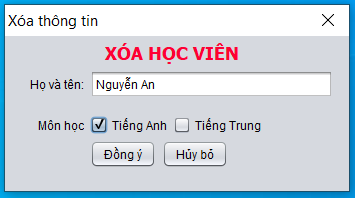 Câu 28:Viết chương trình Java trên máy tính lưu trong project ở thư mục có tên mã_sinh_viên + tên_bạn ở ổ E, (ví dụ E:\1861030069_Long), thực hiện yêu cầu sau:  1.	Thiết kế giao diện như hình sau: 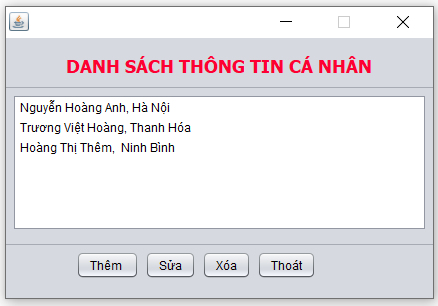 2.   - Khi chạy chương trình form xuất hiện giữa màn hình, vô hiêu hóa chế độ phóng to form, vô hiệu hóa chế độ thoát form khi bấm vào close (1.5đ)      - Xử lý sự kiện cho button thoát 3. Khi chạy chương trình sẽ hiển thị form đăng nhập trước, nếu nhập đúng tên đăng nhập và mật khẩu (đặt mặc định: TĐN: admin, MK admin) sẽ cho phép đăng nhập khi click vào button Đăng nhập(ẩn form đăng nhập và hiển thị form DS thông tin cá nhân), khi click vào button Hủy bỏ => thoát chương trình 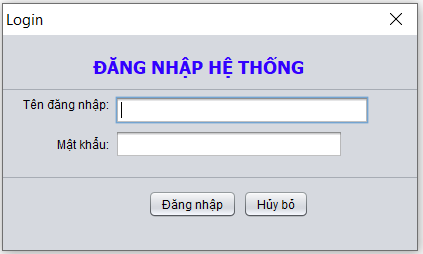 Câu 29:Viết chương trình Java trên máy tính lưu trong project ở thư mục có tên mã_sinh_viên + tên_bạn ở ổ E, (ví dụ E:\1861030069_Long), thực hiện yêu cầu sau:  1.	Thiết kế giao diện như hình sau: 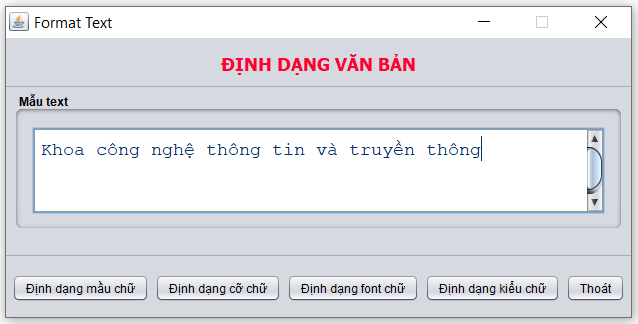 2.   - Khi chạy chương trình form xuất hiện giữa màn hình, vô hiêu hóa chế độ phóng to form, vô hiệu hóa chế độ thoát form khi bấm vào close (1.5đ)      - Xử lý sự kiện cho button thoát 3. Khi bấm vào button Định dạng màu chữ  => xuất hiện form dạng diaglog cho phép chọn màu bất kỳ, khi click vào Đồng ý sẽ thay đổi màu của chữ trong textbox, click vào Hủy bỏ => thoát form chọn màu 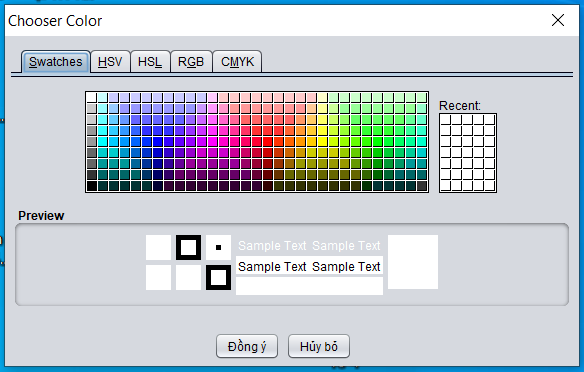 